МИНИСТЕРСТВО ОБРАЗОВАНИЯ И НАУКИ РФФедеральное государственное бюджетное образовательное учреждение высшего образования«МОСКОВСКИЙ АВИАЦИОННЫЙ ИНСТИТУТ(национальный исследовательский университет)»Ступинский филиал МАИКафедра «Технология и автоматизация обработки материалов»КУРСОВОЙ ПРОЕКТпо дисциплине «Детали машин и основы конструирования»«Проектирование привода конвейера»Ступино 2021МИНИСТЕРСТВО ОБРАЗОВАНИЯ И НАУКИ РОССИЙСКОЙ ФЕДЕРАЦИИФедеральное государственное бюджетное образовательное учреждение высшего профессионального образования«МОСКОВСКИЙ АВИАЦИОННЫЙ ИНСТИТУТ(национальный исследовательский университет)»Ступинский филиал МАИКафедра «Технология и автоматизация обработки материалов»УТВЕРЖДАЮ:Заведующий кафедрой   _ТАОМ________________  _А.В. Овчинников_ 											(И.О. Фамилия)        «27» декабря 2021 г.З А Д А Н И Е на курсовой проект по дисциплине«Детали машин и основы конструирования»Исходные данные к проекту (в том числе, указать проектную и технологическую документацию и основную литературу):Перечень подлежащих разработке вопросов:Перечень графического материала: Срок сдачи студентом законченного проекта руководителю: «___» декабря 2021 г.Дата выдачи задания: «24» декабря 2021 г.Руководитель __________________/Поляков О.А./Подпись студента __________________/ Дубинин И.О./ВВЕДЕНИЕОдним из способов снижения габаритных размеров и массы редуктора является переход от обычных зубчатых передач к двухпоточным или многопоточным. В двухпоточных передачах момент от ведущего звена к ведомому передается несколькими передачами, работающими параллельно.Преимущества:В двухпоточном редукторе возможно уменьшение размеров зубчатых передач, а также снижение величины модуля передачи, что позволяет улучшить распределение нагрузки по ширине зубчатого венца и соответственно увеличить передаваемый крутящий момент.Недостатки:Двухпоточная схема должна выполняться с более высокой степенью точности, так как при значительных допусках на шаг зубьев невозможно обеспечить равномерное распределение потоков мощности по ступеням. Обычно редукторы общего применения выполняются 7-й степени точности. РАСЧЕТ КИНЕМАТИЧЕСКОЙ СХЕМЫ РЕДУКТОРА1.1 Подбор электродвигателяПотребляемая мощность привода (мощность на выходе):где Ft – окружное усилие на барабане [кг];𝑣 – скорость ленты конвейера [м/с].КПД отдельных звеньев кинематической цепи в соответствии с [1, табл. 1.1] принимаем:𝜂цил = 0,97 – КПД цилиндрической передачи;𝜂м = 0,98 – КПД муфты соединительной;𝜂оп = 0,99 – КПД опор (одна пара).Общий КПД привода:Потребная мощность электродвигателя:Частота вращения приводного вала:где  – диаметр барабана [мм].Значения передаточных чисел передач согласно [1, табл. 1.2] принимаем:𝑈Т = 5 – передаточное число тихоходной ступени;𝑈Б = 4 – передаточное число быстроходной ступени. Частота вращения вала электродвигателя:В соответствии с [1, табл. 18.36] по полученным данным подбираем электродвигатель 122MB8/700 с мощностью 𝑃 = 3 кВт и синхронной частотой 𝑛 = 700 об/мин.Общее передаточное число привода:1.2 Разбивка общего передаточного отношения по ступенямРазбивка передаточного отношения подчинена конструктивным условиям компоновки цилиндрической быстроходной ступени [1, табл. 1.3], тогда передаточное число тихоходной ступени:Передаточное число быстроходной ступени:1.3 Определение частот вращения и вращающих моментов валовЧастота вращения приводного вала и вала тихоходной ступени:Частота вращения вала быстроходной ступени:Вращающий момент на приводном валу и на валу тихоходной ступени:Вращающий момент на валу быстроходной ступени:РАСЧЁТ ЗУБЧАЫХ ПЕРЕДАЧ2.1 Выбор материала и термической обработкиДля колеса [1, табл. 2.1] выбираем сталь 45 вариант термической обработки I: улучшение, HB 235…262, Для шестерни [1, табл. 2.1] выбираем сталь 45 вариант термической обработки I: улучшение, HB 269…302, 2.2 Определение допускаемых напряженийУгловая скорость:Число циклов перемены напряжений:Для колеса:Для шестерни:Коэффициенты долговечности:Для колеса:Для шестерни:Число циклов перемены напряжений, соответствующие пределу контактной выносливости, определяем по графику (1, рис. 2.1):Для колеса:Для шестерни:Допускаемые контактные напряжения и напряжения изгиба, соответствующие числу циклов  и  (1, табл. 2.2):Для колеса:Для шестерни:Допускаемые контактные напряжения и напряжения изгиба с учетом коэффициента долговечности передачи:Для колеса:Для шестерни:	Среднее допускаемое напряжение:Условие Окончательные ответы в Паскалях (Па):2.3 Определение межосевого расстоянияМежосевое расстояние:В соответствии с таблицей (1, стр.13):  =0,4Тогда:По (1, табл. 2.3) коэффициент 	Межосевое расстояние равно:Округляя до стандартного значения, принимаем 2.4 Предварительные параметры колесаДелительный диаметр:Ширина:2.5 Модуль передачиКоэффициент Согласно (1, стр. 13), округляем по 1-му ряду в большую сторону 2.6 Минимальный угол наклона и суммарное число зубьевМинимальный угол наклон зубьев:Суммарное число зубьев:Округляем и принимаем Действительное значение угла :2.7 Число зубьев шестерни и колёсаЧисло зубьев шестерни:Округляем и принимаем Число зубьев колеса:Фактическое передаточное число:Отклонение от заданного передаточного числа:2.8 Диаметры колёсДелительный диаметр шестерни:Делительный диаметр колеса:Диаметры окружностей вершин  и впадин зубьев :Шестерня:Колесо:2.9 Пригодность заготовок колёсКолесо с выточками:Сплошное колесо:В соответствии с (1, табл. 2.1):; .Условия  и  выполняются2.10 Силы зацепленияОкружная:Радиальная:Осевая:СПИСОК ЛИТЕРАТУРЫДунаев П.Ф., Леликов О.П. Детали машин. Курсовое проектирование: Учеб. пособие для машиностроит. спец. техникумов.— М.: Высш. шк., 1984. — 336 с.ПРИЛОЖЕНИЕ АСпроектировать привод ленточного конвейера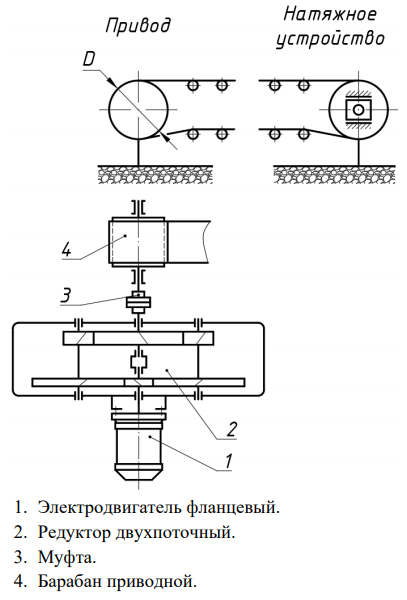 Студент:Студент:__________________________Дубинин И.О.Группа:Группа:ТСО-302Б-19ТСО-302Б-19Руководитель:Руководитель:__________________________Поляков О.А.Оценка______________Дата защиты: «27» декабря 2021 годаДата защиты: «27» декабря 2021 годаСтудент:ТСО-302Б-19, Дубинин Илья Олегович(№ группы, Ф.И.О.)Тема:«Проектирование привода конвейера»Кинематическая схема (Приложение А), состоящая из:  соосного двухпоточного редуктора, фланцевого электродвигателя, муфты и барабана приводного. Параметры ленточного конвейера: Ft=380 кг – окружное усилие на барабане, v=0,7 м/c – скорость ленты конвейера, D=370 мм – диаметр барабана. Дунаев П.Ф. «Детали машин. Курсовое проектирование», Курмаз Л.В. «Детали машин. Проектирование».   Рассчитать кинематическую схему редуктора, выбрать электродвигатель, рассчитать зубчатые передачи, спроектировать валы и произвести их проверку, подобрать подшипники, спроектировать корпусные детали, построить сборочный чертёж редуктора, составить спецификацию, выполнить деталировку. Файлы чертежей в электронном виде: сборочный чертёж, спецификация, деталировка.